	INDEPENDENT INSURANCE AGENTS2018 SCHOLARSHIPS 	AND	2018 BILL BOOTH MEMORIAL SCHOLARSHIP 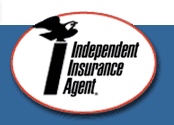 The Independent Insurance Agents, Inc. of Greater Oklahoma City has created a non-profit trust for the purpose of offering merit scholarships.  The selected high school graduates shall be paid, at the school of choice, $500 each semester for four (4) years.The scholarship will be awarded on basis of merit as demonstrated by grades, test scores, school and community service.  Selection shall be made by a committee of judges on the basis of information provided in their application, references given herein, and a subsequent personal interview of finalists.“Financial Need” is not a criteria.Scholarships will be awarded, in each of the following categories:A child of an employee of the Oklahoma City Police DepartmentA child of an employee of the Oklahoma City Fire DepartmentA child of an employee of the Putnam City Public SchoolsA child of an IIAOKC agent member or their agency employees, including associate members and their employees – Bill Booth Memorial ScholarshipEntry must be received in our office by April 02, 2018.SEND TO:  Kevin Fillmore	     9401 Cedar Lake Ave	     OKLAHOMA CITY, OK 73114APPLICATIONS WILL NOT BE ACCEPTED UNLESS HIGH SCHOOL TRANSCRIPT THROUGH FIRST SEMESTER OF GRADE 12 IS ATTACHEDOklahoma City Independent Insurance Agents, Inc.Application For A Four-Year, $1,000 Per Annum, $500 Per Semester Scholarship*$500/Semester Scholarship is renewable with adequate GPA of 2.75 or greaterApplicant ___________________________________________ Phone _________________________ ______ Zip ________Email address_________________________________________  Cell Phone____________________Date of Birth ____________________________ Grade Point Average ____________ SAT Test Score____________ ACT Test Score ____________Standardized Achievement Test Scores:Name of Test__________________________________________ Date of Test ___________________National Percentile Rank:   Total  ______________________________ Total Math _____________________________   Total  _______________________________ATTACH COPY OF HIGH SCHOOL TRANSCRIPT THROUGH FIRST SEMESTER GRADE 12Qualification for Application – Parent __________________________________________________(Verification of full-time employment must be attached.)(  )  Employee of Putnam City Schools – Work/School Location ___________________________(  ) Employee of Oklahoma City Police Dept. – Work/School Location______________________  (  ) Employee of Oklahoma City Fire Dept. – Work/School Location________________________IIAA of OKC (  ) Member agent,  (  ) member agency employee,  (  ) associate member or employer_____________________________________________________(Employer)I will be a graduate of (High school) ___________________________________________________My Counselor is ____________________________________ Phone __________________________List proposed college major and trade/professional plans: ____________________________________________________________________________________________________________________
___________________________________________________________________________________
___________________________________________________________________________________
___________________________________________________________________________________During school years, I gained recognition for (scholarship, athletic, musical, etc.): ______________
____________________________________________________________________________________
____________________________________________________________________________________
____________________________________________________________________________________
____________________________________________________________________________________
____________________________________________________________________________________
________________________________________________________________________________________________________________________________________________________________________Outside of school, I have pride in these accomplishments: ___________________________________
____________________________________________________________________________________
____________________________________________________________________________________
____________________________________________________________________________________
____________________________________________________________________________________
____________________________________________________________________________________
________________________________________________________________________________________________________________________________________________________________________Full and/or part-time employment during the school year: __________________________________
____________________________________________________________________________________
____________________________________________________________________________________
____________________________________________________________________________________
____________________________________________________________________________________Immediate Supervisor(s): ____________________________________ Phone: ___________________			         ____________________________________            ____________________			         ____________________________________            ____________________If I receive this scholarship, I feel I will be able to complete the four years because __________________________________________________________________________________________________

____________________________________________________________________________________

____________________________________________________________________________________

____________________________________________________________________________________

____________________________________________________________________________________

____________________________________________________________________________________Date: __________________________ Student Signature: ____________________________________Counselor/Principal Verification:I have reviewed this application and have verified the accuracy of reported scores and grade point average.Date: _________________________ Counselor Signature: ___________________________________ 